The Pentyrch Incident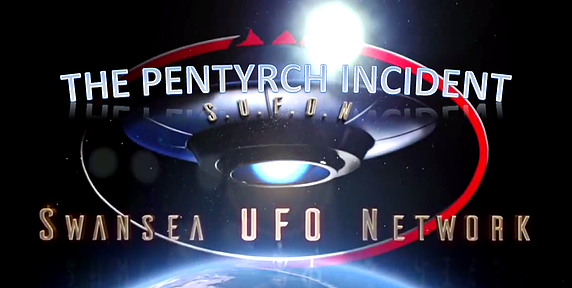 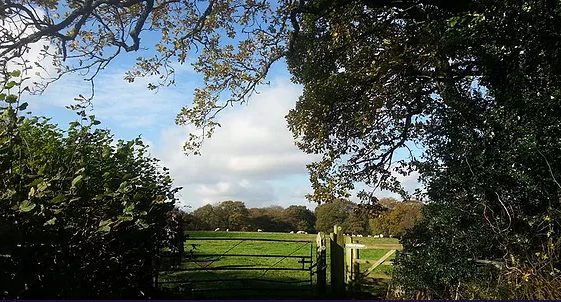 The Pentyrch IncidentMultiple witnesses of a huge UFO and other lights. Military planes and helicopters, a chase, explosions, physical effects such as shaken buildings, damaged trees and wreckage on the ground. An apache helicopter landing with smoke in its cockpit. Weird snow and mystery men in white coveralls. Could be a scenario worthy of an episode of the X-Files? Certainly, but this really happened on a cold winter night in South Wales in 2016.​We conducted an in depth research investigation in which we had so many pages of research it was hard to release it all in one go so we set up this site to do so, here you will find all of our research as we came across it & put into word documents. Please feel free to have a good look about at all we have done.Caz ,Dave, Donna and Steve are anonymous names given to protect the identities of the witnesses.On the 15th February 2018 Caz underwent a lie detector test, she passed with no deception found & was classed as being truthful. As a company we utilise proven investigation techniques, and combine them with the most up-to-date technology - ensuring that our clients receive the best possible results from their individual cases. Our polygraph examiners are qualified at the New England Polygraph Institute, the same facility used by the US Police, the Federal and State Canadian Government and the UK GovernmentDATE: 15/02/2018CASE REF: 0000CLIENT: Caz ClarkeEXAMINEE: Caz Clarke                                                                         POLYGRAPH REPORTExaminee: Caz Clarke​Age: 53​Location:  ABCDE  Cardiff .​ Identification: Driving Licence​BackgroundThis test was requested by and conducted on Caz Clarke in order to ascertain her truthfulness in relation to an incident that she stated took place on the 26th February 2016. During the pre-test Caz provided a statement detailing her interpretation of the events that she stated took place during the incident.​This statement included an account of her movements, visual interpretation and verbal response to the incident. After the statement was read it was discussed with Caz that the statement must be an accurate account of how she perceived the events of that evening and that any misrepresentation, fabrication or information withheld from the statement would impact her test.​Throughout the examination Caz maintained that her statement was a true account of how she remembered the events taking place. She explained that due to the unusual nature of the incident, her family had difficulty believing that she was telling the truth and as a result Caz decided to voluntarily undergo this examination in order to convince them that she had not lied about what she believes took place during the incident.​Specific issues under investigation In the context of the above, Caz agreed to proceed using a Single Issue Zone Comparison Test (ZCT) around the issue of ‘lying within the statement’ for testing purposes Caz acknowledged that the term ‘that statement’ specifically related to the statement that she provided during the examination. In relation to the terms ‘lying, lied, lie’ Caz acknowledge that these terms related to her intentionally fabricating, misrepresenting or withholding information within the statement. Statement dated 15th February 2018 attached.Caz Clarke100 ggg xxxx bbb bbbbCardiff  xyz 123 15th February 2018​ POLYGRAPH REPORT​Examinee: Caz Clarke​ Age: 53​ Location: ABCDE  Cardiff,EFG HIJ  ​Identification: Driving Licence​ Background​This test was requested by and conducted on Caz in order to ascertain her truthfulness in relation to an incident that she stated took place on the 26th February 2016.​ During the pre-test Caz provided a statement detailing her interpretation of the events that she stated took place during the incident. This statement included an account of her movements, visual interpretation and verbal response to the incident.​ After the statement was read it was discussed with Caz that the statement must be an accurate account of how she perceived the events of that evening and that any misrepresentation, fabrication or information withheld from the statement would impact her test. Throughout the examination Caz maintained that her statement was a true account of how she remembered the events taking place. She explained that due to the unusual nature of the incident, her family had difficulty believing that she was telling the truth and as a result Caz decided to voluntarily undergo this examination in order to convince them that she had not lied about what she believes took place during the incident.Specific issues under investigation​ In the context of the above, Caz agreed to proceed using a Single Issue Zone Comparison Test (ZCT) around the issue of ‘lying within the statement’ for testing purposes Caz acknowledged that the term ‘that statement’ specifically related to the statement that she provided during the examination. In relation to the terms ‘lying, lied, lie’ Caz acknowledge that these terms related to her intentionally fabricating, misrepresenting or withholding information within the statement. Statement dated 15th February 2018 attached.​Test procedure and relevant test questions​ A computerised polygraph examination was administered to Caz utilising a standardised, Single Issue, Zone comparison testing format (ZCT). Noted below are the relevant issue test questions asked during the testing phase and the examinee’s test answers: Test Questions: Relevant​ Q1: Regarding your statement dated 15th February 2018, did you lie about any of the content?​Answer: No​Relevant Q2: Regarding your statement dated 15th February 2018, have you lied about any of details?​Answer: No​Relevant Q3: Regarding your statement dated 15th February 2018, were you lying about any of your observations?​Answer: No​ Test evaluation and results:​ This examination was evaluated by standardised scoring/grading processes and submitted for a quality-control evaluation.​ The evaluation supports a finding of: NO DECEPTION INDICATED​ Professional Opinion Reported: The examinee’s answers to the relevant test questions are considered to be: TRUTHFUL​Post-test interview Following the examination and evaluation of the chart data obtained the results were given verbally to Caz .​ The opinions rendered as a result of this examination are based solely on a professional evaluation of the recorded data from this examination. They are not evidential and no decisions, civil or criminal, should be made solely as a result of this test.The test is a screening test and is not diagnostic. Additional Information This test was conducted using a Lafayette 5000 computerised polygraph instrument, which measures 4 channels as required by the American Polygraph Association.​  Abcd efgh  Forensic Polygraph ExaminerCaz was tested on exactly what she saw and not what happened before or afterwards. The test was for an hour and a half she was tested three times & not once , the questions being jumbled up each time.